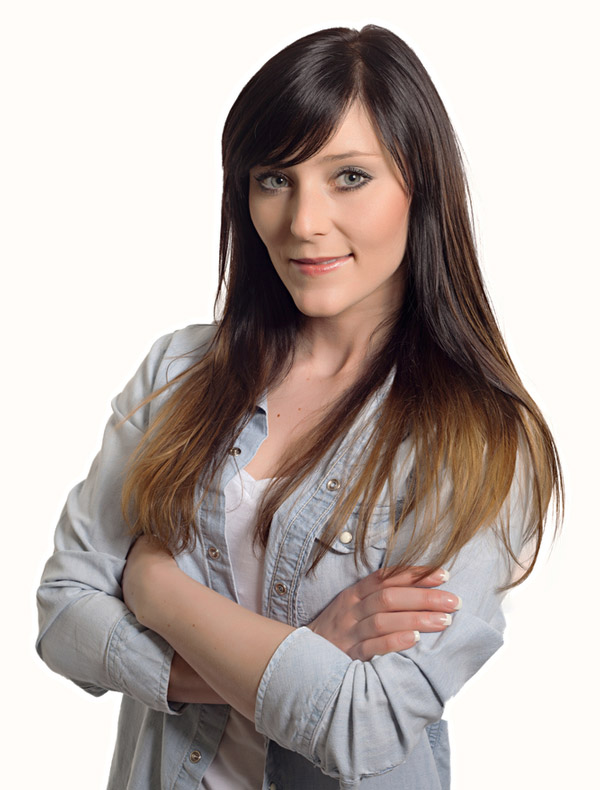 Skills / FertigkeitenBeruflichProjektmanagementVerhandlungenControllingPersönlichHartnäckigEmphatischZielfokussiertDigitalPhotoshopWordExcelPowerpointAusbildungWeiterbildungCAS ProjektmanagementFachhochschule XY2011 – 2012StudiumB.A Wirtschaft VWLUniversität Zürich2007 - 2010AusbildungEFZ KV M ProfilKV-Businessschool2004 - 2007Anschrift: 	Anna Muster, Hauptstrasse 18, 8000 ZürichNationalität: 	SchweizMobile:	07X XXX XX XXE-Mail:	Anna.Muster@email.comBerufserfahrungTeamlead MarketingWerbefirma AGKompetenz 1Kompetenz 2Kompetenz 3Teamlead MarketingWerbefirma AGKompetenz 1Kompetenz 2Kompetenz 3Marketing ManagerinMarketingfirma AGKompetenz 1Kompetenz 2Kompetenz 3Marketing ManagerinMarketingfirma AGKompetenz 1Kompetenz 2Kompetenz 3ProjektmanagerinVersicherungsfirma AGKompetenz 1Kompetenz 2Kompetenz 3ProjektmanagerinVersicherungsfirma AGKompetenz 1Kompetenz 2Kompetenz 3SachbearbeiterinDienstleister AGKompetenz 1Kompetenz 2Kompetenz 3SachbearbeiterinDienstleister AGKompetenz 1Kompetenz 2Kompetenz 3Ausbildung KVDienstleister AGKompetenz 1Kompetenz 2Kompetenz 3Ausbildung KVDienstleister AGKompetenz 1Kompetenz 2Kompetenz 3